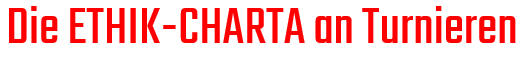 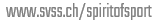  Gemeinsam respektvolle, faire und erfolgreiche Spiele erleben. Klasse(n):  Klasse(n):  Klasse(n):  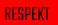 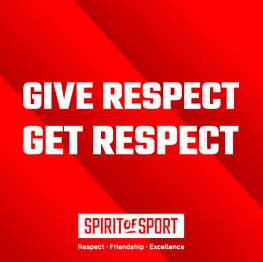 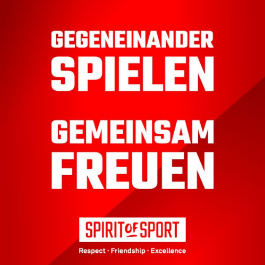 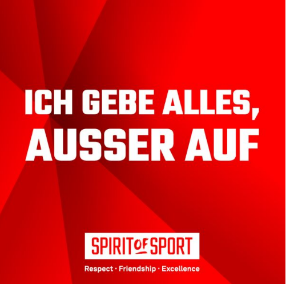 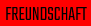 LEISTUNG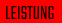 Ich nehme davon Kenntnis und bin ausdrücklich damit einverstanden:Ich nehme davon Kenntnis und bin ausdrücklich damit einverstanden:Ich nehme davon Kenntnis und bin ausdrücklich damit einverstanden: